POSITION TITLE: Custodian						EMPLOYEE:	REPORTS TO: Lead Pastor						SUPERVISOR:	EMPLOYMENT CLASSIFICATION:	Job Category:		Ministry Support TeamContinuity:		● Regular	○ Temporary	Fiscal Year:		● 12 Month	○ 8 Month	Work Arrangement:	○ Full Time	● Part Time	Hours per Week: seasonal flexes 6-12	Compensation:	○ Salary	● Hourly	$_____ per hour.Holidays: 		● In accordance with BC labor requirements.Benefits Eligibility:	○ Yes	● No	ROLE SUMMARY:The primary purpose of this role is to ensure the cleanliness, maintenance, and weekly set-up of our venue.POSITION REQUIREMENTS/QUALIFICATIONS:Education & Experience Custodial and maintenance experience.Church ministry experience.Competencies (Skills, Knowledge, Abilities, Training) Knowledge of cleaning products and procedures in a commercial building setting.Skills and knowledge to work with tools on basic building maintenance.Ability to self-manage schedule and responsibilities.Ability to develop a volunteer team to help with maintenance and special projects.Physically able to meet the cleaning and job requirements.Ability to actively assess the needs of the facility and dynamically respond to what needs done.Ability to manage custodial inventory and supply levels. CommitmentCommitted and mature follower of Jesus Christ in agreement with the doctrines of the P.A.O.C.Serve as an ambassador for The House; committed to living and promoting our Mission, Vision, Values, and Culture.KEY CONTACTS/RELATIONSHIPS:Internal: 	Pastoral Team, Ministry Team, and Department Volunteers.External: Congregants, Suppliers and Vendors.POSITION AUTHORITIES:Expense: Eligible for expense reimbursements up to $50 unless pre-approved by the Assistant Pastor.Custody:	Master key holderSystems: Alarm, Purchasing, Custodial SuppliesKEY MANDATED RESPONSIBILITIES:Regular Custodial Duties that support weekly operation of ministry at The House.Perform regular weekly cleaning duties as required. Garbage containers, bathrooms, floors and surface cleaning, etc.Ensure all supplies are stocked including paper towels, toilet paper, tissues, etc.Ensure Sunday morning set-up is prepped and ready in time for the 9am service.Ensure all storage rooms and custodial room are kept organized and orderly.Ensure all light bulbs are operational.Coordinate maintenance and projects as the needs and seasons require. Seasonal response to weeds and upper bank attention.Seasonal response to snow removal and de-icing for Sundays (including side stairwell, front door, path to camper trailer.Seasonal response to extra mopping etc. during snow season on Sundays.Develop a maintenance and special projects facility team. Help coordinate work bee days for special projects and seasonal changes.Furniture and fixture repair and maintenance (ie sticky locks, loose chair legs, wobbly tables).Support special projects like stage changeovers, painting, new design and reno changes.Provide support for special tasks and responsibilities as required. Oversee the management and ordering of all cleaning and custodial supplies and systems.Set-up and clean-up baptismal tank.Help prepare for annual inspections (Interior Health, Fire Department)Serve as #1 contact on Prices alarm call sheet. Serve as central contact for all building related maintenance.Provide support for special events. Additional compensation will be provided.KEY PERFORMANCE EXPECTATIONS & GOALS:Develop a consistent schedule and strategy for ensuring regular cleaning and set-up duties are fulfilled.Respond to changing building usage levels and weather conditions. Ensure all supply levels and systems are managed and kept in an orderly fashion.Liaise w/Student Lounge Hosts, Alpha Leaders, Kids Ministry, etc. to ensure our ministry leaders and volunteers know how to properly set-up and clean-up for their ministry events.Participate in leadership meetings for The House.Strategize with Pastoral Team on ways we can be more effective.Ministry involvement with other aspects of the church community (Sunday and people connections)Ensure assigned administrative tasks are carried out in an efficient and timely matter.Take care of your spiritual life and personal life to ensure you’re healthy for church ministry.Serve as an influencer in the overall ministry of The House. Display a care, concern, and willingness to do what it takes to see our church community healthy and strengthened.As a person serving in leadership and receiving financial compensation all paid staff are expected to set the example in financially supporting the ministry of The HouseAnnual Acknowledgement:_________________________	_________________________	_______________Employee		Supervisor	Date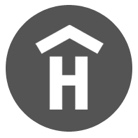 Custodian JOB DESCRIPTION